Puntaje: 30Objetivo: Desarrollar modelos que expliquen: El ciclo del carbono, el nitrógeno, el agua y el fósforo, y su importancia biológica. Los flujos de energía en un ecosistema (redes y pirámides tróficas). La trayectoria de contaminantes y su bioacumulación.1.Observa el siguiente esquema del ciclo del carbono y responde la s preguntas que se presentan a continuación. 10 puntos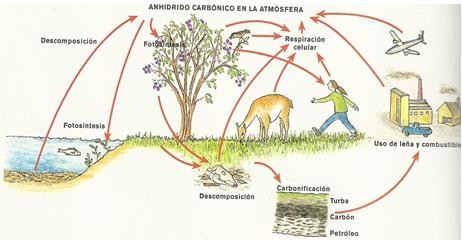 ¿Porquéesimportante el carbonoparalosseresvivos?¿Cómoincorporanelcarbonoasuorganismolosseresvivosnoproductores?¿DóndesepuedeencontrarcarbonoenlaTierra?¿Quérelaciónexisteentreelciclodelcarbonoyelreciclajedemateriaorgánica?¿Quéconsecuenciasparalavidapodríanacarrearvariacionesenelciclodelcarbono?Reflexiona sobre las siguientes afirmaciones: 8 puntosLa materia es reciclada por los organismos vivos del ecosistema.La energía no puede ser reciclada y finalmente se dispersa al espacio en forma de energía calórica.Todo el material del universo está compuesto de partículas muy pequeñas.Incremento del CO2 en la atmósfera con la actividad industrial con el cambio climático que está   a todo el planeta.Formula predicciones en relación con los primeros organismos que se verían afectados negativamente si el dióxido de carbono desapareciera de la atmósfera ,la hidrósfera y la litósfera. 5 puntosIdentifica en el esquema posibles fuentes de alteración en el flujo del ciclo.Argumenta. 7 puntos